Publicado en Canarias, España el 16/10/2019 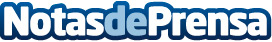 Repara tu deuda anuncia que más de 145 personas en Canarias se han acogido a la Ley de Segunda OportunidadCanarias se sitúa en la 13ª posición del ranking de casos solicitados por comunidad autónoma con el 1,37 % del total de la cuota de mercado .El despacho de abogados Repara tu deuda con oficina en Tenerife y las palmas de Gran Canaria ha llevado a cabo la mayoría de procedimientosDatos de contacto:Miguel Ramos914012696 Nota de prensa publicada en: https://www.notasdeprensa.es/repara-tu-deuda-anuncia-que-mas-de-145 Categorias: Nacional Derecho Finanzas Sociedad Canarias Oficinas http://www.notasdeprensa.es